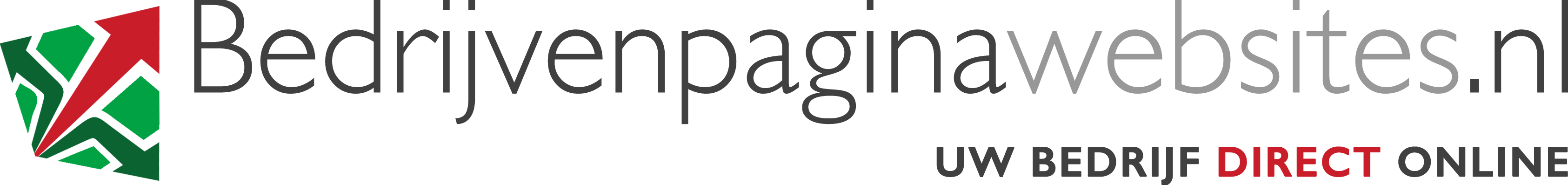 
INSTRUCTIES VOOR HET INSTELLEN VAN UW EMAIL Windows 10 mail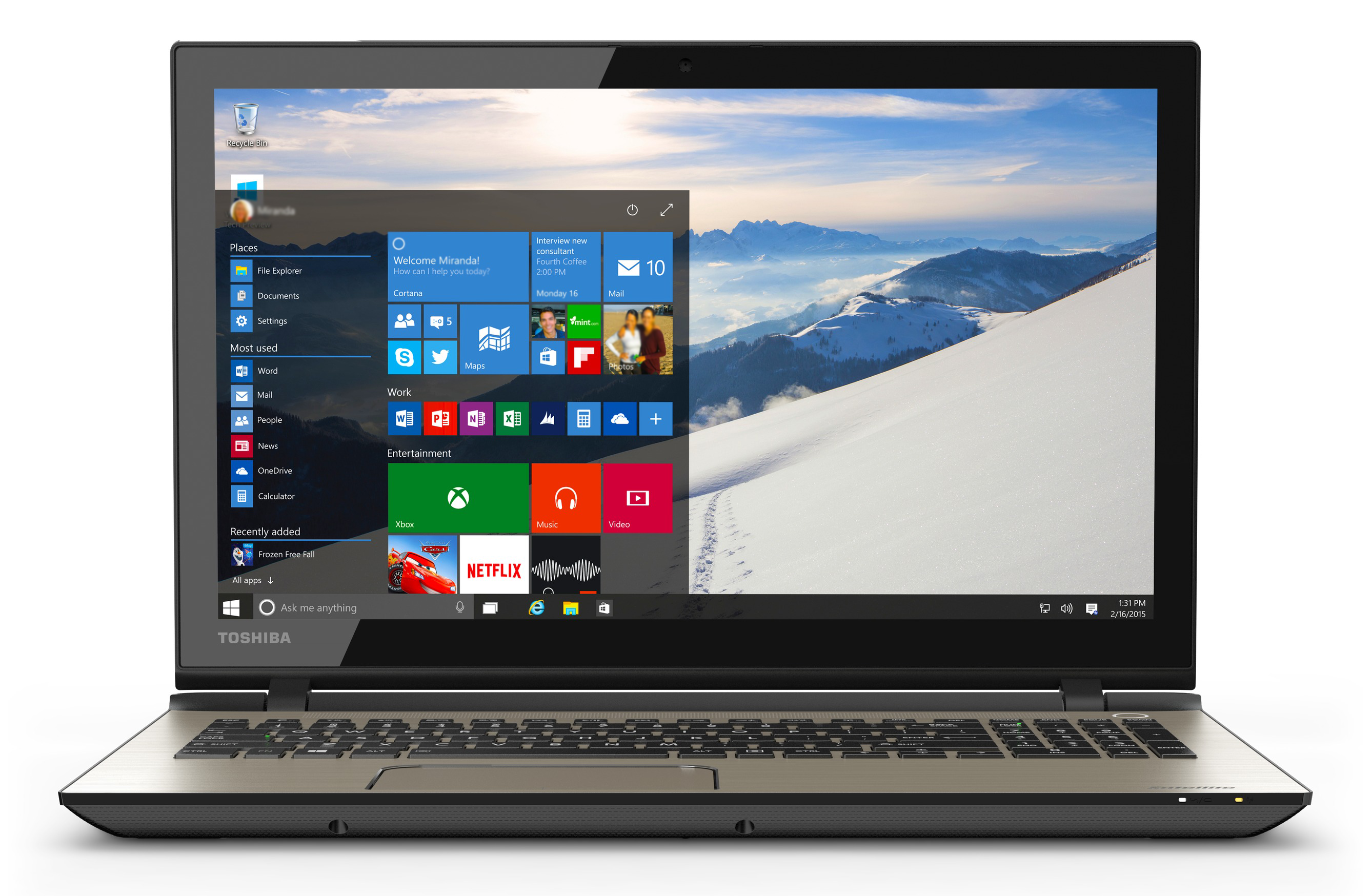 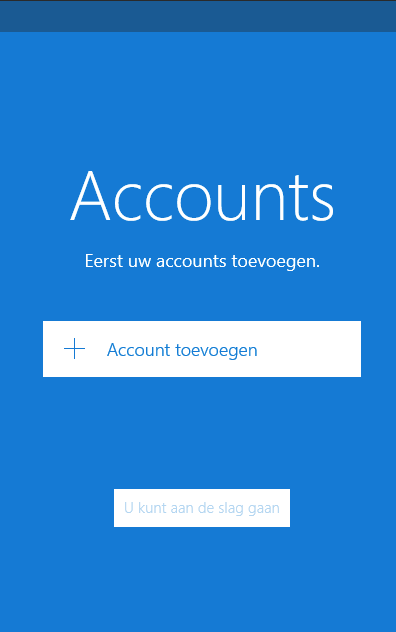 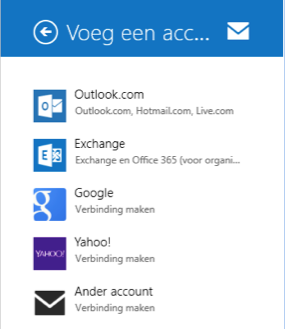 STAP 1Open het programma Mail U vindt Mail in het startscherm van Windows 10Klik vervolgens op + Account toevoegen
STAP 2Selecteer het type e-mailaccountKlik op “Alles weergeven in instellingenSTAP 3Selecteer rechts “Ander account”  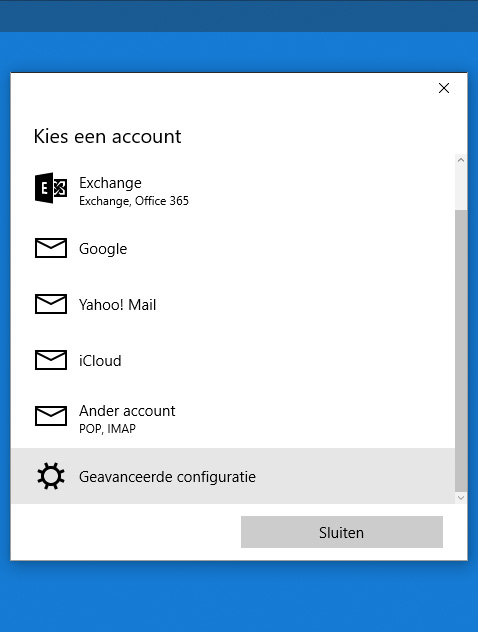 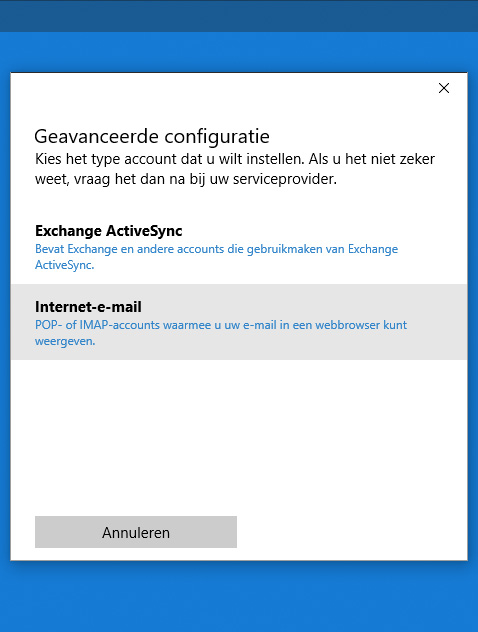 STAP 2Geavanceerde configuratie Klik op “Geavanceerde configuratie”STAP 3 Internet-e-mail Klik op “Internet-e-mail”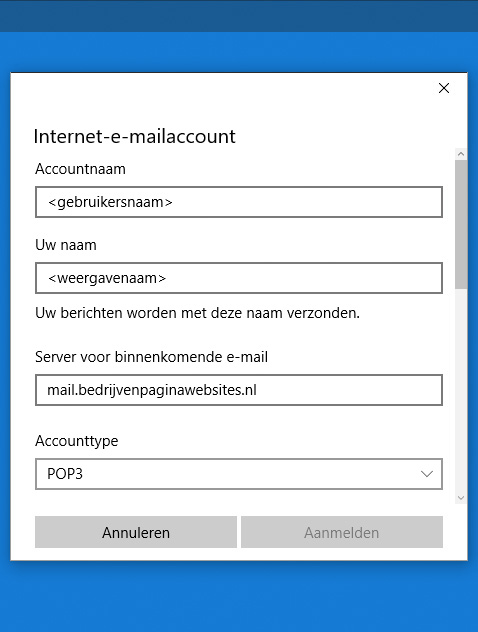 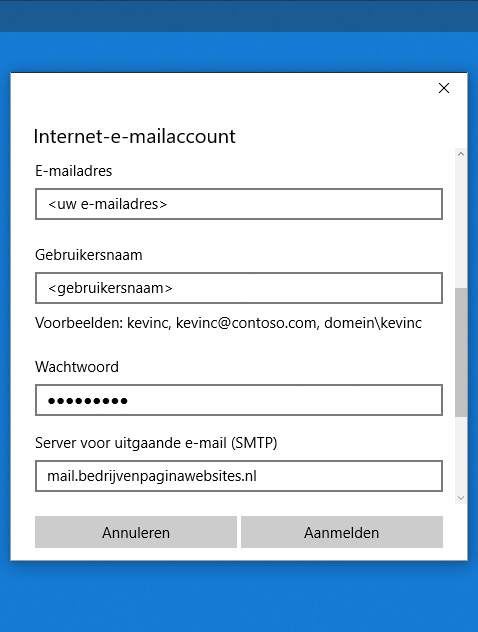 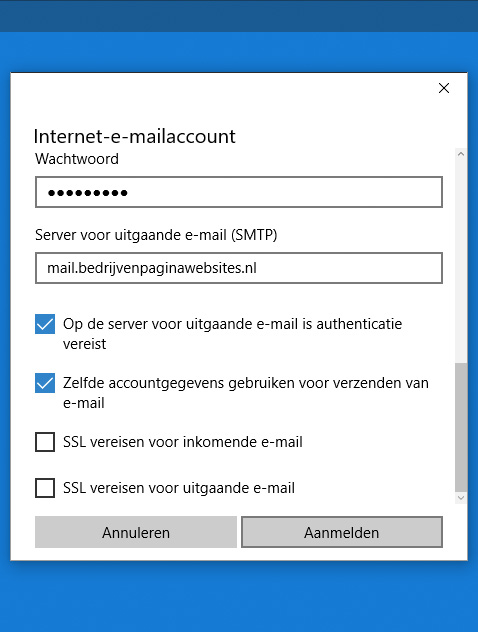 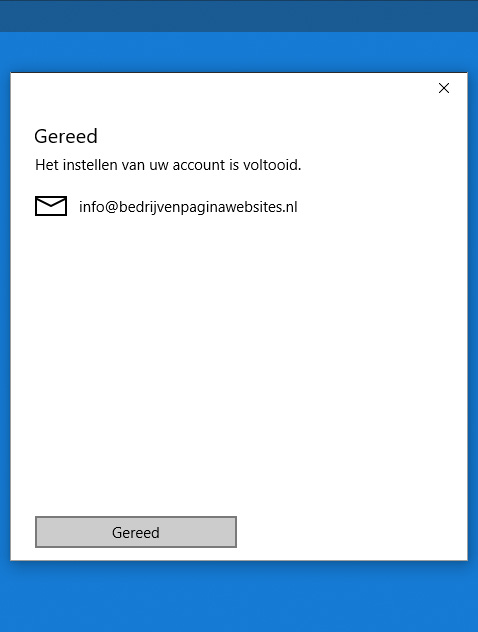 STAP 4Vul de volgende gegevens inAccountnaam: vul uw gebruikersnaam inUw naam: Kies een weergavenaamServer voor binnenkomende e-mailmail.bedrijvenpaginawebsites.nlAccounttype: POP3E-mailadres: vul uw nieuwe e-mailadres inGebruikersnaam: vul uw gebruikersnaam inWachtwoord: vul uw wachtwoord inServer voor uitgaande e-mail (SMTP):mail.bedrijvenpaginawebsites.nlKeuzevakjes: Belangrijk, vink de eerste 2 vakjes aan en vink de laatste 2 vakjes uit!Alles ingevuld? Klik dan op de knop “Aanmelden”STAP 5Uw e-mailadres is nu aangemaakt en klaar om te verzenden en te ontvangen.Tip: stuur een e-mailbericht vanuit uw nieuwe 
e-mailaccount naar uw nieuwe e-mailaccount. Op die manier controleert u zowel de uitgaande als binnenkomende post.